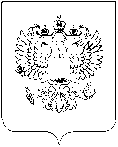 О   составе коллегии Территориального органа Федеральной службы государственной статистики по Республике Дагестан  В связи с изменением структуры и штатного расписания приказ Дагестанстата от 29.09.2022 г. № 70  п р и к а з ы в а ю: Утвердить с 09 января 2023 года обновлённый состав коллегии согласно приложению (прилагается)Признать утратившим силу приказы Дагестанстата: от 04.08.2021г. №55 «О внесении изменений в состав коллегии Территориального органа Федеральной службы государственной статистики по Республике Дагестан»; от 27.11.2020г. № 88 «О внесении изменений в состав коллегии Территориального органа Федеральной службы государственной статистики по Республике Дагестан»; от 03.06.2019г. №51 «О внесении изменений в состав коллегии Территориального органа Федеральной службы государственной статистики по Республике Дагестан»; от 03.12.2018г. № 104 «Об утверждении состава коллегии Дагестанстата»Руководитель                                                                                    А.З.РустамовПриложениек приказу Дагестанстата                                                                                           от 29.12.2022г. № Состав коллегии Территориального органа Федеральной службы государственной статистики по Республике Дагестан  ФЕДЕРАЛЬНАЯ СЛУЖБА ГОСУДАРСТВЕННОЙ СТАТИСТИКИ(РОССТАТ)ТЕРРИТОРИАЛЬНЫЙ ОРГАН ФЕДЕРАЛЬНОЙ СЛУЖБЫ ГОСУДАРСТВЕННОЙ СТАТИСТИКИ ПО РЕСПУБЛИКЕ ДАГЕСТАН(ДАГЕСТАНСТАТ)                           ПРИКАЗ        29 декабря.2022г.                           г.Махачкала                                                  № ____Председатель коллегииРустамов Арсен ЗакировичРуководитель территориального органа Федеральной службы государственной статистики по Республике ДагестанЧлены коллегии:Тетакаев Абсаид Агаевичзаместитель руководителяКацы Наталья НиколаевнаШихшабекова Наида Мигажудиновназаместитель руководителязаместитель руководителя (председатель профсоюзного комитета Дагестанстата)Суздальцева Карина Альбертовна- начальник отдела сводных статистических работ, общественных связей, региональных счетов и балансовАбдулов Заурбег Магомедович- начальник отдела государственной статистики в г. Махачкала (включая специалистов в…) Гасанова Аминат Гасановна- начальник отдела организаций и проведения переписей и обследованийОздеаджиева Нанав ГаджиабдуллаевнаКурбанмагомедова Индира Агамирзоевна- начальник отдела статистики населения и здравоохранения- начальник административного отделаХоджалиева Асият Магомедгиреевна- начальник отдела государственной службы и кадровСулейманова Саида Бахишевна- начальник отдела статистики труда, образования, науки и инноваций.Гаджиахмедов Хайрулла Садрутдинович- начальник отдела имущественного и финансового обеспеченияГитиномагомедов Гасан Гитиномагомедович Алиева Алла ГадисовнаАмирханов Магомед АмиралиевичСулейманов Магомед Магомедович	Алимагомедова Фируза Алимовна- начальник отдела статистики сельского хозяйства и окружающей природной среды    - начальник отдела статистики предприятий, ведения Статистического регистра и общероссийских классификаторов - помощник руководителя-к.э.н., доцент кафедры «Финансы и кредит» Дагестанского государственного университета (независимый эксперт) - ведущий специалист-эксперт административного отдела  (секретарь коллегии)